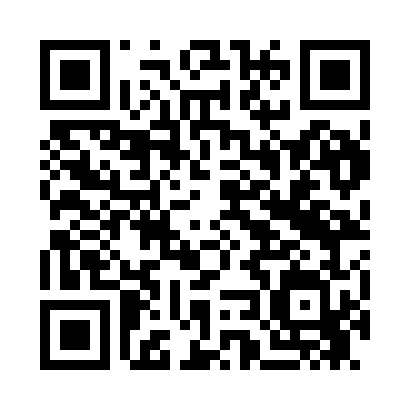 Prayer times for Soompea, EstoniaWed 1 May 2024 - Fri 31 May 2024High Latitude Method: Angle Based RulePrayer Calculation Method: Muslim World LeagueAsar Calculation Method: HanafiPrayer times provided by https://www.salahtimes.comDateDayFajrSunriseDhuhrAsrMaghribIsha1Wed2:455:111:076:239:0411:222Thu2:445:081:076:259:0711:233Fri2:435:061:076:269:0911:244Sat2:415:031:076:289:1111:255Sun2:405:001:066:299:1411:266Mon2:394:581:066:309:1611:277Tue2:384:551:066:329:1811:288Wed2:374:531:066:339:2111:299Thu2:364:511:066:349:2311:3010Fri2:354:481:066:359:2511:3111Sat2:344:461:066:379:2811:3212Sun2:334:441:066:389:3011:3313Mon2:334:411:066:399:3211:3414Tue2:324:391:066:419:3411:3515Wed2:314:371:066:429:3711:3616Thu2:304:351:066:439:3911:3717Fri2:294:321:066:449:4111:3818Sat2:284:301:066:459:4311:3919Sun2:274:281:066:469:4511:4020Mon2:274:261:066:489:4711:4021Tue2:264:241:066:499:5011:4122Wed2:254:221:076:509:5211:4223Thu2:244:211:076:519:5411:4324Fri2:244:191:076:529:5611:4425Sat2:234:171:076:539:5811:4526Sun2:224:151:076:5410:0011:4627Mon2:224:141:076:5510:0111:4728Tue2:214:121:076:5610:0311:4829Wed2:214:101:076:5710:0511:4930Thu2:204:091:076:5810:0711:4931Fri2:204:071:086:5810:0811:50